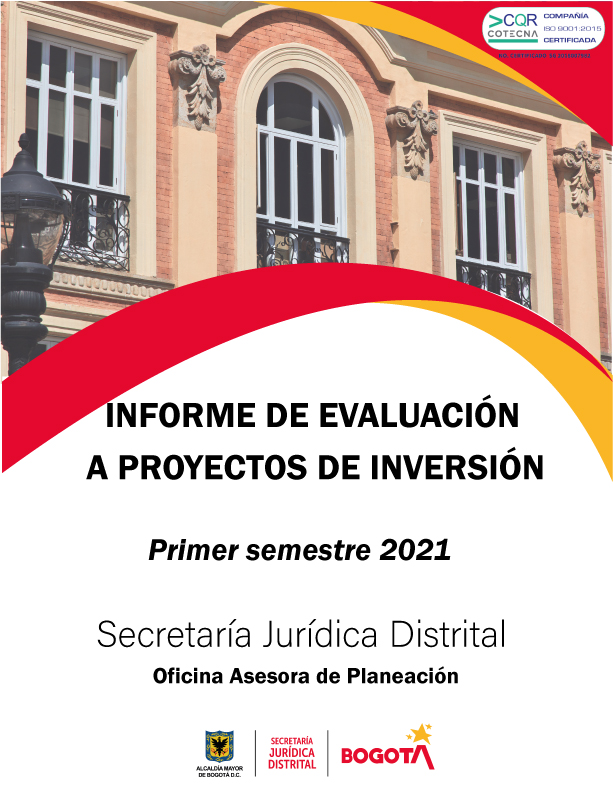 INTRODUCCIÓNEl año 2021 es el segundo de la administración de la Alcaldesa Claudia López, en el cual su Plan de Gobierno se materializa en el plan de desarrollo económico, social, ambiental y de obras públicas del distrito capital 2020-2024 “Un Nuevo Contrato Social y Ambiental para la Bogotá del Siglo XXI - UNCSA”, en este marco la Secretaria Jurídica Distrital cuenta con cuatro (4) proyectos de inversión asociados al Propósito 05 - Construir Bogotá Región con gobierno abierto, transparente y ciudadanía consciente.La Oficina Asesora de Planeación a cargo del seguimiento a la Inversión, cuenta con 15 Planes Operativos Anuales, 4 de inversión y 11 de gestión como instrumento para la planeación y el seguimiento de las metas y actividades a realizar por las diferentes dependencias de la Entidad, en el que se consolidan las acciones previstas para alcanzar los fines propuestos para la vigencia, de acuerdo con los objetivos del marco estratégico institucional, las metas del Plan de Desarrollo Distrital, los proyectos de inversión y las funciones o responsabilidades asignadas a las dependencias.A continuación, se presenta la gestión presupuestal, contractual y física de los proyectos de inversión del Plan de Desarrollo UNCSA, que están a cargo de la entidad en el periodo comprendido entre el 01 de enero al 30 de junio de 2021.GESTIÓN PRESUPUESTALCon el Decreto 328 de diciembre 29 de 2020 se liquidó el Presupuesto Anual de Rentas e Ingresos y de Gastos e Inversiones de Bogotá, Distrito Capital, para Ia vigencia fiscal comprendida entre el 1 de enero y el 31 de diciembre de 2021, en cumplimiento del Acuerdo Distrital 788 del 22 de diciembre de 2020".Seguido a esto mediante el oficio número 2020EE185010O1 la Secretaría Distrital de Hacienda comunicó la cuota global de gasto de inversión directa para la vigencia 2021 de la Secretaría Jurídica Distrital por valor de $9.583.170.000, el cual está distribuido en cuatro (4) proyectos de inversión de la siguiente manera:Tabla No. 1 - Distribución presupuesto de Inversión 			          Fuente: BOGDATA - SDHDel presupuesto asignado a la vigencia 2021; se programó el 44% de los recursos al proyecto de inversión 7621 y 2% al proyecto de inversión 7562 los cuales están a cargo de la Subsecretaría Jurídica Distrital, 39% al proyecto de inversión 7632 y 15% al proyecto de inversión al proyecto de inversión 7608.Tabla No. 2 - Participación porcentual del presupuesto de Inversión                                      Fuente: BOGDATA - SDHA 30 de junio de 2021 se han comprometido $ 7.634.162.359 equivalentes a 79.66% y se ha girado el 41.74% del total del presupuesto disponible es decir $ 4.000.287.937.Tabla No. 3 - Ejecución presupuestal a 30 de junio de 2021        Fuente: BOGDATA - SDH 30 de junio de 2021En cuanto a las reservas presupuestales constituidas en cuatro (4) proyectos de inversión, entre ellos uno del Plan de Desarrollo anterior, presentó giros a 30 de junio de 2021 del 99.96% por $707.734.647.Tabla No. 4 – Giros Reservas Presupuestales                     Fuente: BOGDATA - SDH 30 de junio de 2021A continuación, se presenta la dinámica de la ejecución presupuestal de las entidades que hacen parte del Presupuesto Anual del Distrito Capital, al cierre del 1 de julio de 2021 se identifica el alto desempeño de la Secretaría Jurídica Distrital la cual se encuentra entre las entidades que registran los más altos porcentajes de ejecución, ha comprometido el 79.66% de su presupuesto disponible.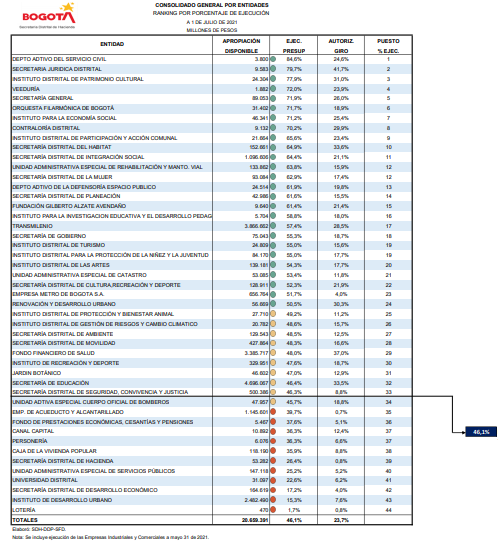 GESTIÓN CONTRACTUALEl principal objetivo del Plan Anual de Adquisiciones es permitir que la entidad estatal aumente la probabilidad de lograr mejores condiciones de competencia a través de la participación de un mayor número de operadores económicos interesados en los procesos de selección que se van a adelantar durante el año fiscal, y que el Estado cuente con información suficiente para realizar compras coordinadas. El comportamiento de las adquisiciones de la Secretaría Jurídica Distrital en el primer semestre 2021, para el cumplimiento de los compromisos del Plan de Desarrollo “Un Nuevo Contrato Social y Ambiental para la Bogotá del siglo XXI”, de acuerdo con las modalidades de contratación, es el siguiente: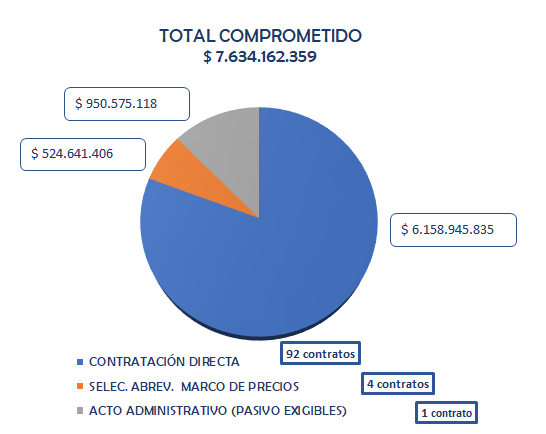 Tabla No. 5 - Modalidad de contratación – Presupuesto de Inversión  Fuente: BOGDATA - SDH 30 de junio de 2021El comportamiento de las adquisiciones de la Secretaría Jurídica Distrital por proyectos de inversión en el primer semestre 2021, de acuerdo con las modalidades de contratación, es el siguiente:Tabla No. 6 - Modalidad de contratación - Proyectos de inversión              Fuente: BOGDATA – SDH 30 de junio de 2021 GESTIÓN FÍSICA DE LOS PROYECTOS DE INVERSIÓN La Secretaría Jurídica Distrital cuenta con cuatro (4) proyectos de inversión con los que llevará a cabo los compromisos plasmados en el Plan de Desarrollo “Un Nuevo Contrato Social y Ambiental para la Bogotá del Siglo XXI”, asociados al Propósito 05 - Construir Bogotá Región con gobierno abierto, transparente y ciudadanía consciente y a los Programas; 51 - Gobierno Abierto, 54 - Transformación digital y gestión de TIC para un territorio inteligente y 56 - Gestión Pública Efectiva. Los proyectos de inversión se encuentran inscritos y registrados en el Banco Distrital de Programas y Proyectos y para el cumplimiento de sus objetivos, se trazaron metas las cuales en el primer semestre de la vigencia 2021 presentan avances que son valoradas en los siguientes rangos:<= 40%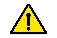 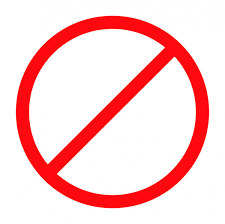 > 40% y <= 70 %> 70% y <= 90 %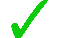 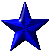 > 90 %PROYECTO DE INVERSIÓN 7562FORTALECIMIENTO DE UN GOBIERNO ABIERTO Y PARTICIPATIVO EN LA PRODUCCIÓN NORMATIVA DE BOGOTÁObjetivo General: Incentivar la participación ciudadana en la formulación de los actos administrativos Distritales. Objetivos Específicos: Visibilizar los proyectos normativos dispuestos por la administración distrital o por cada entidad cabeza de Sector.PROYECTO DE INVERSIÓN 7621FORTALECIMIENTO DE LA GESTIÓN JURÍDICA PÚBLICA DEL DISTRITO CAPITAL BOGOTÁObjetivo General: Mejorar la función jurídica a través de la gestión integral de los servicios ofrecidos por la Secretaría Jurídica Distrital.Objetivos Específicos: Fortalecer las estrategias para el mejoramiento integral de los servicios ofrecidos por la Secretaría Jurídica Distrital.Diseñar e implementar estrategias para garantizar la recuperación de patrimonio público del D.C.Fortalecer el conocimiento de las Entidades sin Ánimo de Lucro respecto de sus obligaciones legales, contables y financieras.Contribuir a la unificación de los lineamientos en materia disciplinaria del Distrito Capital.Adelantar jornadas de capacitación para fortalecer la gestión disciplinaria en el Distrito Capital.Disponer de herramientas ciudadanas para analizar las diferentes problemáticas de corrupción.Incentivar el trabajo adelantado por las entidades y organismos distritales y el cuerpo de abogados en la implementación del Modelo de Gestión Jurídica Pública - MGJP.Adelantar actividades orientadas al análisis jurídico en temas de alto impacto en el Distrito Capital.Fortalecer la defensa judicial en los procesos de alto impacto para el Distrito Capital.PROYECTO DE INVERSIÓN 7632FORTALECIMIENTO DE LA CAPACIDAD TECNOLÓGICA DE LA SECRETARÍA JURÍDICA DISTRITAL BOGOTÁObjetivo General: Fortalecer las herramientas tecnológicas para optimizar la operación de los Sistemas de Información de la Entidad.Objetivos Específicos:Fortalecer la infraestructura tecnológica que soporta la operación del Sistema Integrado de información LegalBog.Fortalecer el equipo de trabajo que da soporte a los sistemas de información y aplicativos para prestar un adecuado servicio.Desarrollar una herramienta que permita masificar la información sobre las acciones de la Secretaría JurídicaDistrital enfocadas a la ciudadanía y a las entidades distritales.PROYECTO DE INVERSIÓN 7608FORTALECIMIENTO DE LAS ESTRATEGIAS DE PLANEACIÓN PARA MEJORAR LA GESTIÓN PÚBLICA EFECTIVA EN LA SECRETARÍA JURÍDICA DISTRITAL DE BOGOTÁObjetivo General: Fortalecer la planeación y la gestión institucional en la Secretaría Jurídica Distrital.Objetivos Específicos: Mantener y mejorar las herramientas de gestión de la Secretaría Jurídica Distrital.Integrar herramientas y/o metodologías de gestión que incrementen la satisfacción de los usuarios y partes interesadas.Diseñar mecanismos de apropiación de los servidores frente a los temas estratégicos y desafíos institucionales.Fortalecer la gestión documental de la entidad a través de la organización de los archivos.CONSIDERACIONES GENERALESLas cifras de ejecución presupuestal, si bien muestran una ejecución efectiva, se debe tener una atención especial al comportamiento del pasivo exigible que representa el 18% del presupuesto de inversión disponible, y entendiendo que si este no se gira en su totalidad al cierre de la vigencia 2021, afectará la ejecución presupuestal de la Entidad y las metas del proyecto de inversión 7632 – Fortalecimiento de la capacidad tecnológica de la Secretaría Jurídica Distrital Bogotá -, adicional en el caso en que esta situación se presente, se deberá atender su pago con el presupuesto de la vigencia 2022.En cuanto a la reserva presupuestal constituida por $1 en el proyecto de inversión del Plan de Desarrollo anterior, se debe atender la liquidación del contrato de prestación de servicios profesionales en donde está el compromiso, toda vez que las reservas presupuestales que al cierre de la vigencia 2021 no se hayan pagado, fenecerán sin excepción en el sistema presupuestal, proceso que se realiza automáticamente el 31 de diciembre de 2021 y se convertirán en pasivos exigibles.En lo que concierne a la ejecución de las metas de los proyectos de inversión se observa que las dependencias encargadas de la ejecución de las metas conocen y mantienen niveles de control, que han permitido en su mayoría la consecución de los objetivos establecidos, contribuyendo al cumplimiento del Plan de Desarrollo UNCSA, sin embargo se presentan dos metas una a cargo de la Dirección Distrital de Política Jurídica y otra a cargo de la Dirección Distrital de Inspección, Vigilancia y Control que aunque no presentan ejecución física.PROYECTO DE INVERSIÓN PROYECTO DE INVERSIÓN GERENCIA DEL PROYECTOPRESUPUESTO ASIGNADO 20217562Fortalecimiento de un gobierno abierto y participativo en la producción normativa de BogotáSubsecretaría Jurídica Distrital$ 200.000.0007632Fortalecimiento de la capacidad tecnológica de la Secretaría Jurídica Distrital BogotáOficina de Tecnologías de la Información y las Comunicaciones$ 3.741.000.0007608Fortalecimiento de estrategias de planeación para mejorar la gestión pública efectiva en la Secretaría Jurídica Distrital BogotáOficina Asesora de Planeación$ 1.400.000.0007621Fortalecimiento de la gestión jurídica pública del distrito capital BogotáSubsecretaría Jurídica Distrital$ 4.242.170.000TOTALTOTALTOTAL$ 9.583.170.000PROYECTO DE INVERSIÓN GERENCIA DEL PROYECTOPRESUPUESTO ASIGNADO 2021% PARTICIPACIÓN7621 Fortalecimiento de la gestión jurídica pública del distrito capital BogotáSubsecretaría Jurídica Distrital $ 4.242.170.000 44%7562 Fortalecimiento de un gobierno abierto y participativo en la producción normativa de BogotáSubsecretaría Jurídica Distrital $ 200.000.000 2%7632 Fortalecimiento de la capacidad tecnológica de la Secretaría Jurídica Distrital BogotáOficina de Tecnologías de la Información y las Comunicaciones $ 3.741.000.000 39%7608 Fortalecimiento de estrategias de planeación para mejorar la gestión pública efectiva en la Secretaría Jurídica Distrital BogotáOficina Asesora de Planeación $ 1.400.000.000 15%TOTALTOTAL $ 9.583.170.000 100%PROYECTO DE INVERSIÓNPRESUPUESTO DISPONIBLE 2021VALOR COMPROMETIDO% EJECUCIÓNVALOR GIRADO% EJECUCIÓN 7562 Fortalecimiento de un gobierno abierto y participativo en la producción normativa de Bogotá  $ 200.000.000  $ 199.610.751 100% $ 54.363.639 27% 7632 Fortalecimiento de la capacidad tecnológica de la Secretaría Jurídica Distrital Bogotá  $ 3.741.000.000  $ 2.610.092.656 70% $ 2.014.585.221 54% 7608 Fortalecimiento de estrategias de planeación para mejorar la gestión pública efectiva en la Secretaría Jurídica Distrital Bogotá  $ 1.400.000.000  $ 1.327.240.766 95% $ 634.395.458 45%7621 Fortalecimiento de la gestión jurídica pública del distrito capital Bogotá  $ 4.242.170.000  $ 3.497.218.186 82% $ 1.296.943.619 31%TOTAL $ 9.583.170.000  $ 7.634.162.359 79,66% $ 4.000.287.937 41,74%PROYECTO DE INVERSIÓNRESERVA DEFINITIVAAUTORIZACIÓN GIRO ACUMULADA% EJ. AUTORIZACIÓN GIRORESERVA SIN AUTORIZACIÓN GIRO7508 Gerencia jurídica transversal para una Bogotá eficiente (PDD anterior) $                          1  $                        -   0,00% $                         1  7632 Fortalecimiento de la capacidad tecnológica de la Secretaría Jurídica Distrital Bogotá  $         57.653.344  $          57.653.344 100,00% $                      -    7608 Fortalecimiento de estrategias de planeación para mejorar la gestión pública efectiva en la Secretaría Jurídica Distrital Bogotá  $          571.713.498  $          571.462.910 99,96% $             250.588 7621 Fortalecimiento de la gestión jurídica pública del distrito capital Bogotá  $          78.618.393  $           78.618.393 100,00% $                      -   TOTAL $       707.985.236  $         707.734.647 99,96% $             250.589 MODALIDAD DE CONTRATACIÓNVALOR COMPROMETIDOVALOR GIRADONÚMERO CONTRATOS CONTRATACIÓN DIRECTA  $ 6.158.945.835  $ 2.525.071.413 92 SELEC. ABREV.  MARCO DE PRECIOS  $ 524.641.406  $ 524.641.406 4 ACTO ADMINISTRATIVO (PASIVO EXIGIBLE $ 1.747.510.000)  $ 950.575.118  $ 950.575.118 1 TOTAL  $ 7.634.162.359  $ 4.000.287.937 97PROYECTO DE INVERSIÓNMODALIDAD DE CONTRATACIÓNVALOR COMPROMETIDOVALOR GIRADONÚM. CONTRATOS 7562 Fortalecimiento de un gobierno abierto y participativo en la producción normativa de Bogotá  CONTRATACIÓN DIRECTA  $ 199.610.751  $ 54.363.639 3 7632 Fortalecimiento de la capacidad tecnológica de la Secretaría Jurídica Distrital Bogotá  CONTRATACIÓN DIRECTA  $ 1.134.876.132  $ 539.368.697 19 7632 Fortalecimiento de la capacidad tecnológica de la Secretaría Jurídica Distrital Bogotá  SELEC. ABREV.  MARCO DE PRECIOS  $ 524.641.406  $ 524.641.406 4 7632 Fortalecimiento de la capacidad tecnológica de la Secretaría Jurídica Distrital Bogotá  ACTO ADMINISTRATIVO (PASIVO EXIGIBLES)  $ 950.575.118  $ 950.575.118 1 7608 Fortalecimiento de estrategias de planeación para mejorar la gestión pública efectiva en la Secretaría Jurídica Distrital Bogotá  CONTRATACIÓN DIRECTA  $ 1.327.240.766  $ 634.395.458 21 7621 Fortalecimiento de la gestión jurídica pública del distrito capital Bogotá  CONTRATACIÓN DIRECTA  $ 3.497.218.186  $ 1.296.943.619 49TOTALTOTAL $ 7.634.162.359  $ 4.000.287.937 97META DEPENDENCIA A CARGO  MAGNITUD PROGRAMADA  MAGNITUD EJECUTADA  % DE AVANCE
30 DE JUNIO DE 2021 Incrementar 30 % la participación ciudadana en la formulación de observaciones frente a los proyectos de actos administrativos distritales.Dirección Distrital de Doctrina y Asuntos Normativos30%15,30%51%Realizar 100 % seguimiento de las observaciones de la ciudadanía frente a los proyectos de actos administrativos distritalesDirección Distrital de Doctrina y Asuntos Normativos100100100%META  DEPENDENCIA A CARGO  MAGNITUD PROGRAMADA  MAGNITUD EJECUTADA  % DE AVANCE
30 DE JUNIO DE 2021 Crear en un 100 % el modelo anticorrupciónDirección Distrital de Política Jurídica25%12,50%50,00%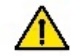 Crear en un 100 % el observatorio para prevenir la corrupción en el Distrito
Capital.Dirección Distrital de Política Jurídica20%7,80%39,00%Llevar a cabo 8 Documentos de análisis jurídico en temas de alto impacto en el
Distrito CapitalDirección Distrital de Política Jurídica220Desarrollar 100 % de las actividades de competencia de la Secretaría Jurídica
Distrital en el marco de la política pública de gobernanza regulatoriaDirección Distrital de Política Jurídica15%6,20%41,33%Establecer en un 100 % el mecanismo para incentivar y reconocer el trabajo
adelantado por las entidades y el cuerpo de abogados en la gestión jurídica
distrital.Dirección Distrital de Política Jurídica25%1%4,00%Generar 1 Plan maestro de acciones judiciales para la defensa y la recuperación
del patrimonio distrital.Dirección Distrital de Política Jurídica0,80,3442,50%META  DEPENDENCIA A CARGO  MAGNITUD PROGRAMADA  MAGNITUD EJECUTADA  % DE AVANCE
30 DE JUNIO DE 2021 Lograr un nivel de éxito procesal del 83 % orientado a la defensa del patrimonio
Distrital.Dirección Distrital de Gestión Judicial83%83%100,00%Verificar la información de 9,000 Entidades Sin Ánimo de Lucro evaluando el
cumplimiento legal y financiero de las mismasDirección Distrital de Inspección, Vigilancia y Control2.4001.48461,83%Orientar 4,000 Ciudadanos en aspectos jurídicos, financieros y de inspección
vigilancia y control de las Entidades Sin Ánimo de Lucro - ESAL.Dirección Distrital de Inspección, Vigilancia y Control100000,00%Lograr un nivel de eficiencia del 89 % de la gestión jurídica en el Distrito Capital.Subsecretaría Jurídica Distrital89%98,50%110,67%Formular 4 Directrices encaminadas a la prevención de faltas disciplinarias.Dirección Distrital de Asuntos Disciplinarios11100,00%Orientar 8,000 Servidores Públicos Distritales en materia de prevención de la falta
disciplinaria.Dirección Distrital de Asuntos Disciplinarios3.5004.001114,31%META DEPENDENCIA A CARGO  MAGNITUD PROGRAMADA  MAGNITUD EJECUTADA  % DE AVANCE
30 DE JUNIO DE 2021 Crear y mantener 1 Aplicación Móvil - APP para los usuarios y ciudadanía que permita consultar los servicios e información que ofrece la Entidad.Oficina de Tecnologías de la Información y las Comunicaciones0,70,2941,43%Garantizar 100 % el funcionamiento de las herramientas tecnológicas a cargo de la Secretaría Jurídica Distrital y LegalBog.Oficina de Tecnologías de la Información y las Comunicaciones1007575,00%Garantizar 100 % del mantenimiento y soporte preventivo, correctivo y evolutivo de los Sistemas de Información de la Entidad.Oficina de Tecnologías de la Información y las Comunicaciones100100100,00%Actualizar e implementar 100 % los lineamientos de la política de seguridad digital en la entidadOficina de Tecnologías de la Información y las Comunicaciones100100100,00%META DEPENDENCIA A CARGO MAGNITUD PROGRAMADA  MAGNITUD EJECUTADA  % DE AVANCE
30 DE JUNIO DE 2021 Fortalecer en un 100% el desarrollo del Modelo Integrado de Planeación y Gestión - MIPG en la Secretaría Jurídica DistritalOficina Asesora de Planeación100100100% Integrar cuatro 4 herramientas y/o metodologías de gestión que incrementen la satisfacción de los usuarios y partes interesadasOficina Asesora de Planeación44100%3 - Generar 3 instrumentos de apropiación de los servidores frente a los temas estratégicos y desafíos institucionalesOficina Asesora de Planeación31,550%Organizar 100 % de los archivos de gestión de la Secretaría Jurídica Distrital. (23% Reserva - 10% vigencia)Oficina Asesora de Planeación23%23%100%Organizar 100 % de los archivos de gestión de la Secretaría Jurídica Distrital. (23% Reserva - 10% vigencia)Oficina Asesora de Planeación10%16%160%